EMMAUS COMMUNITY OF PITTSBURGHJOB DESCRIPTIONTITLE:  Bookkeeper BENEFITS:  Healthcare, dental & vision (100% employer paid for family), paid time off (starting at 20 days per year), short term and long term disability, $25,000 life insurance policy, retirement plan, & tuition reimbursement program (after 1 year F/T) PRIMARY LOCATION:  Emmaus Office – South SidePRIMARY SCHEDULE: Monday thru Friday 8am – 4pm or 8:30am – 4:30amQUALIFICATIONS:High school diploma or equivalent required: Associate’s or Bachelor’s degree preferredStrong work tenure:1 – 3 years of bookkeeping experience, Preferred Microsoft Office and PC software skills - Microsoft Word, Excel, and Outlook, Required; Quickbooks experience a plusElectronic Health Records (Therap) experience a plusStrong organizational and time management skillsDetail oriented and highly accurateAble to work well with others and work independently with little supervisionDriver’s License, Act 34 clearance & FBI clearanceJOB DESCRIPTION:Support Finance Department by maintaining accurate records according to generally accepted accounting principlesPrint checks, make deposits, reconcile petty cash accounts, maintain financial documentation, and assist in month end closing activitiesManage bank feeds and supporting documentation for several accountsSupport the Finance Department with Accounts Payable and Accounts Receivable, including weekly billing of waiver-funded services Generate reports and perform responsibilities to support company departmentsOther duties as assigned									EOE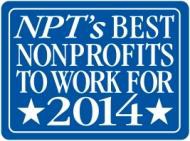 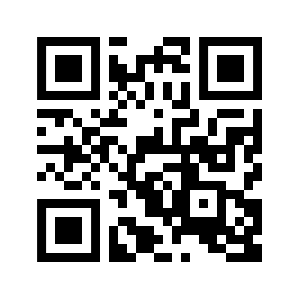 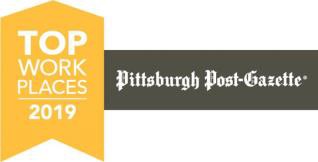 